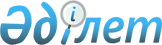 О внесении изменений в решение Майского районного маслихата от 24 декабря 2019 года № 1/55 "О Майском районном бюджете на 2020 - 2022 годы"Решение маслихата Майского района Павлодарской области от 29 апреля 2020 года № 1/59. Зарегистрировано Департаментом юстиции Павлодарской области 29 апреля 2020 года № 6822
      В соответствии с пунктом 4 статьи 106 Бюджетного кодекса Республики Казахстан от 4 декабря 2008 года, подпунктом 1) пункта 1 статьи 6 Закона Республики Казахстан от 23 января 2001 года "О местном государственном управлении и самоуправлении в Республике Казахстан", Майский районный маслихат РЕШИЛ:
      1. Внести в решение Майского районного маслихата от 24 декабря 2019 года № 1/55 "О Майском районном бюджете на 2020 - 2022 годы" (зарегистрированное в Реестре государственной регистрации нормативных правовых актов за № 6680, опубликованное 30 декабря 2019 года в Эталонном контрольном банке нормативных правовых актов Республики Казахстан в электронном виде) следующие изменения:
      1) пункт 1 указанного решения изложить в следующей редакции:
      "1. Утвердить Майский районный бюджет на 2020 - 2022 годы согласно приложениям 1, 2 и 3 соответственно, в том числе на 2020 год в следующих объемах:
      1) доходы - 5169147 тысяч тенге, в том числе:
      налоговые поступления - 615848 тысяч тенге; 
      неналоговые поступления - 2800 тысяч тенге;
      поступления от продажи основного капитала - 1331 тысяч тенге;
      поступления трансфертов - 4549168 тысяч тенге;
      2) затраты - 5220005 тысяч тенге; 
      3) чистое бюджетное кредитование - 917527 тысяч тенге, в том числе:
      бюджетные кредиты - 946873 тысяч тенге;
      погашение бюджетных кредитов - 29346 тысяч тенге;
      4) сальдо по операциям с финансовыми активами - равно нулю;
      5) дефицит (профицит) бюджета – -968385 тысяч тенге;
      6) финансирование дефицита (использование профицита) бюджета – 968385 тысяч тенге.";
      2) пункт 2 указанного решения изложить в следующей редакции:
      "2. Утвердить на 2020 год резерв местного исполнительного органа района в сумме 17993 тысяч тенге.";
      3) пункт 7 указанного решения изложить в следующей редакции:
      "7. Учесть в районном бюджете на 2020 год целевые текущие трансферты бюджетам сельских округов, сел Акжар и Майтубек в общей сумме 164413 тысяч тенге, в том числе:
      - на увеличение оплаты труда педагогов государственных организаций дошкольного образования в общей сумме 18500 тысяч тенге;
      - на текущее содержание государственных организаций дошкольного образования в общей сумме 25875 тысяч тенге;
      - на текущий ремонт автотранспортного средства для подвоза учащихся в общей сумме 471 тысяч тенге;
      - на содержание внутрипоселковых автомобильных дорог в общей сумме 6220 тысяч тенге;
      - на текущий ремонт уличного освещения в общей сумме 7800 тысяч тенге;
      - на прочие расходы текущего и капитального характера в общей сумме 105547 тысяч тенге.";
      4) пункт 8 указанного решения изложить в следующей редакции:
      "8. Учесть в районном бюджете на 2020 год целевые текущие трансферты бюджету Каратерекского сельского округа на приобретение автотранспортного средства для подвоза учащихся в сумме 9650 тысяч тенге.";
      5) пункт 9 указанного решения изложить в следующей редакции: 
      "9. Учесть в районном бюджете на 2020 год целевые текущие трансферты бюджетам сельских округов на реализацию мероприятий по социальной и инженерной инфраструктуре в рамках проекта "Ауыл-Ел бесігі" в сумме 265567 тысяч тенге.";
      приложение 1 к указанному решению изложить в новой редакции согласно приложению к настоящему решению.
      2. Контроль за исполнением настоящего решения возложить на постоянную комиссию районого маслихата по вопросам социально-экономического развития и бюджета.
      3. Настоящее решение вводится в действие с 1 января 2020 года. Майский районный бюджет на 2020 год
(с изменениями)
					© 2012. РГП на ПХВ «Институт законодательства и правовой информации Республики Казахстан» Министерства юстиции Республики Казахстан
				
      Председатель сессии

      Майского районного маслихата

А. Байгалиев

      Секретарь Майского районного маслихата

Г. Арынов
Приложение
к решению Майского
районного маслихата
от 29 апреля 2020 года № 1/59Приложение 1
к решению Майского
районного маслихата
от 24 декабря 2019 года № 1/55
Категория
Категория
Категория
Категория
Сумма (тысяч тенге)
Класс
Класс
Класс
Сумма (тысяч тенге)
Подкласс
Подкласс
Сумма (тысяч тенге)
Наименование
Сумма (тысяч тенге)
1
2
3
4
5
1. Доходы
5169147
1
Налоговые поступления
615848
01
Подоходный налог
129576
1
Корпоративный подоходный налог
1350
2
Индивидуальный подоходный налог
128226
03
Социальный налог
136934
1
Социальный налог
136934
04
Налоги на собственность
337899
1
Налоги на имущество
337899
05
Внутренние налоги на товары, работы и услуги
9316
2
Акцизы
362
3
Поступления за использование природных и других ресурсов
4754
4
Сборы за ведение предпринимательской и профессиональной деятельности
4200
08
Обязательные платежи, взимаемые за совершение юридически значимых действий и (или) выдачу документов уполномоченными на то государственными органами или должностными лицами
2123
1
Государственная пошлина
2123
2
Неналоговые поступления
2800
01
Доходы от государственной собственности
2800
5
Доходы от аренды имущества, находящегося в государственной собственности
2766
7
Вознаграждения по кредитам, выданным из государственного бюджета
34
3
Поступления от продажи основного капитала
1331
01
Продажа государственного имущества, закрепленного за государственными учреждениями
1331
1
Продажа государственного имущества, закрепленного за государственными учреждениями
1331
4
Поступления трансфертов
4549168
01
Трансферты из нижестоящих органов государственного управления
33
3
Трансферты из бюджетов городов районного значения, сел, поселков, сельских округов
33
02
Трансферты из вышестоящих органов государственного управления
4549135
2
Трансферты из областного бюджета
4549135
Функциональная группа
Функциональная группа
Функциональная группа
Функциональная группа
Функциональная группа
Сумма (тысяч тенге)
Функциональная подгруппа
Функциональная подгруппа
Функциональная подгруппа
Функциональная подгруппа
Сумма (тысяч тенге)
Администратор бюджетных программ
Администратор бюджетных программ
Администратор бюджетных программ
Сумма (тысяч тенге)
Программа
Программа
Сумма (тысяч тенге)
Наименование
Сумма (тысяч тенге)
1
2
3
4
5
6
2. Затраты
5220005
01
Государственные услуги общего характера
555206
1
Представительные, исполнительные и другие органы, выполняющие общие функции государственного управления
130330
112
Аппарат маслихата района (города областного значения)
19583
001
Услуги по обеспечению деятельности маслихата района (города областного значения)
19213
003
Капитальные расходы государственного органа
370
122
Аппарат акима района (города областного значения)
110747
001
Услуги по обеспечению деятельности акима района (города областного значения)
110747
2
Финансовая деятельность
32176
452
Отдел финансов района (города областного значения)
32176
001
Услуги по реализации государственной политики в области исполнения бюджета и управления коммунальной собственностью района (города областного значения)
31811
003
Проведение оценки имущества в целях налогообложения
365
5
Планирование и статистическая деятельность
20813
453
Отдел экономики и бюджетного планирования района (города областного значения)
20813
001
Услуги по реализации государственной политики в области формирования и развития экономической политики, системы государственного планирования
20813
9
Прочие государственные услуги общего характера
371887
475
Отдел предпринимательства, сельского хозяйства и ветеринарии района (города областного значения)
29332
001
Услуги по реализации государственной политики на местном уровне в области развития предпринимательства, сельского хозяйства и ветеринарии
28832
003
Капитальные расходы государственного органа
500
810
Отдел реального сектора экономики района (города областного значения)
342555
001
Услуги по реализации государственной политики на местном уровне в области жилищно-коммунального хозяйства, пассажирского транспорта, автомобильных дорог, строительства, архитектуры и градостроительства
37883
003
Капитальные расходы государственного органа 
585
113
Целевые текущие трансферты из местных бюджетов
304087
02
Оборона
100019
1
Военные нужды
5602
122
Аппарат акима района (города областного значения)
5602
005
Мероприятия в рамках исполнения всеобщей воинской обязанности
5602
2
Организация работы по чрезвычайным ситуациям
94417
122
Аппарат акима района (города областного значения)
94417
006
Предупреждение и ликвидация чрезвычайных ситуаций масштаба района (города областного значения)
2700
007
Мероприятия по профилактике и тушению степных пожаров районного (городского) масштаба, а также пожаров в населенных пунктах, в которых не созданы органы государственной противопожарной службы
12820
113
Целевые текущие трансферты из местных бюджетов
78897
04
Образование
2132041
1
Дошкольное воспитание и обучение
76996
464
Отдел образования района (города областного значения)
76996
040
Реализация государственного образовательного заказа в дошкольных организациях образования
76996
2
Начальное, основное среднее и общее среднее образование
1838887
464
Отдел образования района (города областного значения)
1749991
003
Общеобразовательное обучение
1670524
006
Дополнительное образование для детей
79467
802
Отдел культуры, физической культуры и спорта района (города областного значения)
88896
017
Дополнительное образование для детей и юношества по спорту
88896
9
Прочие услуги в области образования
216158
464
Отдел образования района (города областного значения)
216158
001
Услуги по реализации государственной политики на местном уровне в области образования
33659
005
Приобретение и доставка учебников, учебно-методических комплексов для государственных учреждений образования района (города областного значения)
25815
007
Проведение школьных олимпиад, внешкольных мероприятий и конкурсов районного (городского) масштаба
2389
012
Капитальные расходы государственных органов
700
015
Ежемесячные выплаты денежных средств опекунам (попечителям) на содержание ребенка-сироты (детей-сирот), и ребенка (детей), оставшегося без попечения родителей
10451
022
Выплата единовременных денежных средств казахстанским гражданам, усыновившим (удочерившим) ребенка (детей)-сироту и ребенка (детей), оставшегося без попечения родителей
599
023
Методическая работа
15729
067
Капитальные расходы подведомственных государственных учреждений и организаций
67856
068
Обеспечение повышения компьютерной грамотности населения
837
113
Целевые текущие трансферты из местных бюджетов
58123
06
Социальная помощь и социальное обеспечение
478208
1
Социальное обеспечение
109760
451
Отдел занятости и социальных программ района (города областного значения)
108449
005
Государственная адресная социальная помощь
107174
057
Обеспечение физических лиц, являющихся получателями государственной адресной социальной помощи, телевизионными абонентскими приставками
1275
464
Отдел образования района (города областного значения)
1311
030
Содержание ребенка (детей), переданного патронатным воспитателям
1311
2
Социальная помощь
308112
451
Отдел занятости и социальных программ района (города областного значения)
308112
002
Программа занятости
208531
004
Оказание социальной помощи на приобретение топлива специалистам здравоохранения, образования, социального обеспечения, культуры, спорта и ветеринарии в сельской местности в соответствии с законодательством Республики Казахстан
9265
007
Социальная помощь отдельным категориям нуждающихся граждан по решениям местных представительных органов
54844
010
Материальное обеспечение детей-инвалидов, воспитывающихся и обучающихся на дому
636
014
Оказание социальной помощи нуждающимся гражданам на дому
1427
023
Обеспечение деятельности центров занятости населения
33409
9
Прочие услуги в области социальной помощи и социального обеспечения
60336
451
Отдел занятости и социальных программ района (города областного значения)
60336
001
Услуги по реализации государственной политики на местном уровне в области обеспечения занятости и реализации социальных программ для населения
37064
011
Оплата услуг по зачислению, выплате и доставке пособий и других социальных выплат
2561
021
Капитальные расходы государственного органа
500
050
Обеспечение прав и улучшение качества жизни инвалидов в Республике Казахстан
13825
054
Размещение государственного социального заказа в неправительственных организациях
5936
067
Капитальные расходы подведомственных государственных учреждений и организаций
450
07
Жилищно-коммунальное хозяйство
234273
1
Жилищное хозяйство
85580
810
Отдел реального сектора экономики района (города областного значения)
85580
008
Организация сохранения государственного жилищного фонда
200
009
Проектирование и (или) строительство, реконструкция жилья коммунального жилищного фонда
1380
090
Приобретение служебного жилища, инженерно-коммуникационной инфраструктуры в рамках Государственной программы развития продуктивной занятости и массового предпринимательства на 2017 - 2021 годы "Еңбек"
84000
2
Коммунальное хозяйство
144580
810
Отдел реального сектора экономики района (города областного значения)
144580
012
Функционирование системы водоснабжения и водоотведения
102080
026
Организация эксплуатации тепловых сетей, находящихся в коммунальной собственности районов (городов областного значения)
40000
058
Развитие системы водоснабжения и водоотведения в сельских населенных пунктах
2500
3
Благоустройство населенных пунктов
4113
810
Отдел реального сектора экономики района (города областного значения)
4113
016
Обеспечение санитарии населенных пунктов
2763
018
Благоустройство и озеленение населенных пунктов
1350
08
Культура, спорт, туризм и информационное пространство
294880
1
Деятельность в области культуры
184614
802
Отдел культуры, физической культуры и спорта района (города областного значения)
184614
005
Поддержка культурно-досуговой работы
184614
2
Спорт
6443
802
Отдел культуры, физической культуры и спорта района (города областного значения)
6443
007
Проведение спортивных соревнований на районном (города областного значения) уровне
1693
008
Подготовка и участие членов сборных команд района (города областного значения) по различным видам спорта на областных спортивных соревнованиях
4750
3
Информационное пространство
58032
470
Отдел внутренней политики и развития языков района (города областного значения)
15445
005
Услуги по проведению государственной информационной политики
14262
008
Развитие государственного языка и других языков народа Казахстана
1183
802
Отдел культуры, физической культуры и спорта района (города областного значения)
42587
004
Функционирование районных (городских) библиотек
42587
9
Прочие услуги по организации культуры, спорта, туризма и информационного пространства
45791
470
Отдел внутренней политики и развития языков района (города областного значения)
23893
001
Услуги по реализации государственной политики на местном уровне в области информации, укрепления государственности и формирования социального оптимизма граждан, развития языков
14280
003
Капитальные расходы государственного органа
300
004
Реализация мероприятий в сфере молодежной политики
9113
032
Капитальные расходы подведомственных государственных учреждений и организаций
200
802
Отдел культуры, физической культуры и спорта района (города областного значения)
21898
001
Услуги по реализации государственной политики на местном уровне в сфере культуры, физической культуры и спорта
14678
003
Капитальные расходы государственного органа
620
032
Капитальные расходы подведомственных государственных учреждений и организаций
6600
10
Сельское, водное, лесное, рыбное хозяйство, особо охраняемые природные территории, охрана окружающей среды и животного мира, земельные отношения
84481
1
Сельское хозяйство
53626
475
Отдел предпринимательства, сельского хозяйства и ветеринарии района (города областного значения)
53626
005
Обеспечение функционирования скотомогильников (биотермических ям)
1061
007
Организация отлова и уничтожения бродячих собак и кошек
1053
012
Проведение мероприятий по идентификации сельскохозяйственных животных
1180
013
Проведение противоэпизоотических мероприятий
47280
047
Возмещение владельцам стоимости обезвреженных (обеззараженных) и переработанных без изъятия животных, продукции и сырья животного происхождения, представляющих опасность для здоровья животных и человека
3052
6
Земельные отношения
16785
463
Отдел земельных отношений района (города областного значения)
16785
001
Услуги по реализации государственной политики в области регулирования земельных отношений на территории района (города областного значения)
16785
9
Прочие услуги в области сельского, водного, лесного, рыбного хозяйства, охраны окружающей среды и земельных отношений
14070
453
Отдел экономики и бюджетного планирования района (города областного значения)
14070
099
Реализация мер по оказанию социальной поддержки специалистов
14070
12
Транспорт и коммуникации
730973
1
Автомобильный транспорт
729319
810
Отдел реального сектора экономики района (города областного значения)
729319
043
Обеспечение функционирования автомобильных дорог
24265
044
Капитальный и средний ремонт автомобильных дорог районного значения и улиц населенных пунктов
26934
051
Реализация приоритетных проектов транспортной инфраструктуры
678120
9
Прочие услуги в сфере транспорта и коммуникаций
1654
810
Отдел реального сектора экономики района (города областного значения)
1654
046
Субсидирование пассажирских перевозок по социально значимым городским (сельским), пригородным и внутрирайонным сообщениям
1654
13
Прочие
136393
9
Прочие
136393
452
Отдел финансов района (города областного значения)
17993
012
Резерв местного исполнительного органа района (города областного значения)
17993
464
Отдел образования района (города областного значения)
27211
077
Реализация мероприятий по социальной и инженерной инфраструктуре в сельских населенных пунктах в рамках проекта "Ауыл-Ел бесігі"
27211
802
Отдел культуры, физической культуры и спорта района (города областного значения)
91189
052
Реализация мероприятий по социальной и инженерной инфраструктуре в сельских населенных пунктах в рамках проекта "Ауыл-Ел бесігі"
91189
14
Обслуживание долга
34
1
Обслуживание долга
34
452
Отдел финансов района (города областного значения)
34
013
Обслуживание долга местных исполнительных органов по выплате вознаграждений и иных платежей по займам из областного бюджета
34
15
Трансферты
473497
1
Трансферты
473497
452
Отдел финансов района (города областного значения)
473497
006
Возврат неиспользованных (недоиспользованных) целевых трансфертов
339
038
Субвенции
473157
054
Возврат сумм неиспользованных (недоиспользованных) целевых трансфертов, выделенных из республиканского бюджета за счет целевого трансферта из Национального фонда Республики Казахстан
1
3. Чистое бюджетное кредитование
917527
Бюджетные кредиты
946873
07
Жилищно-коммунальное хозяйство
810578
1
Жилищное хозяйство
183222
810
Отдел реального сектора экономики района (города областного значения)
183222
009
Проектирование и (или) строительство, реконструкция жилья коммунального жилищного фонда
183222
2
Коммунальное хозяйство
627356
810
Отдел реального сектора экономики района (города областного значения)
627356
058
Развитие системы водоснабжения и водоотведения в сельских населенных пунктах
627356
09
Топливно-энергетический комплекс и недропользование
76648
1
Топливо и энергетика
76648
810
Отдел реального сектора экономики района (города областного значения)
76648
019
Развитие топливно-энергетической системы
76648
10
Сельское, водное, лесное, рыбное хозяйство, особо охраняемые природные территории, охрана окружающей среды и животного мира, земельные отношения
59647
9
Прочие услуги в области сельского, водного, лесного, рыбного хозяйства, охраны окружающей среды и земельных отношений
59647
453
Отдел экономики и бюджетного планирования района (города областного значения)
59647
006
Бюджетные кредиты для реализации мер социальной поддержки специалистов
59647
5
Погашение бюджетных кредитов
29346
01
Погашение бюджетных кредитов
29346
1
Погашение бюджетных кредитов, выданных из государственного бюджета
29346
4. Сальдо по операциям с финансовыми активами
0
5. Дефицит (профицит) бюджета
-968385
6. Финансирование дефицита (использование профицита) бюджета
968385
7
Поступления займов
946873
01
Внутренние государственные займы
946873
2
Договоры займа
946873
16
Погашение займов
29346
1
Погашение займов
29346
452
Отдел финансов района (города областного значения)
29346
008
Погашение долга местного исполнительного органа перед вышестоящим бюджетом
29346
8
Используемые остатки бюджетных средств
50858
01
Остатки бюджетных средств
50858
1
Свободные остатки бюджетных средств
50858